An das
Staatliche Schulamt Tübingen
Uhlandstr. 15
72072 Tübingen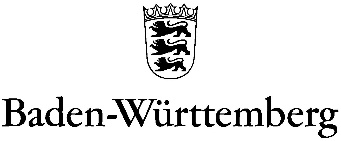 Meldung zur Schulfremdenprüfung Realschule 2024Hiermit melde ich mich zum Haupttermin der Realschulabschlussprüfung für Schulfremde verbindlich an. Ich bin über den Ablauf und die Termine der Prüfung informiert und weiß, dass meine Anmeldung mit allen Unterlagen bis spätestens      1. März 2024(Posteingang) dem Staatlichen Schulamt Tübingen vorliegen muss.
Ich gebe folgende Erklärung ab:Ich habe schon einmal an der ordentlichen Realschulabschlussprüfung teilgenommen: nein ja		wann:       			wo (Schule, Ort):       Ergebnis der Prüfung:	 bestanden	 nicht bestandenSchriftliche PrüfungDie Realschulabschlussprüfung in der Pflichtfremdsprache soll stattfinden in Englisch 		 FranzösischSchriftliche Prüfungsfächer sind Deutsch, Mathematik, die Pflichtfremdsprache und das Wahlpflichtfach. Folgendes Wahlpflichtfach wähle ich als schriftliches Prüfungsfach: AES (Alltagskultur, Ernährung, Soziales)	 Technik 		 FranzösischPflichtlektüre Prüfung 2024 im Fach Deutsch: Für die Schulfremdenprüfung gilt die an der prüfenden Schule (Hans Küng GMS Tübingen) ausgewählte Ganzschrift ist „Nach vorn, nach Süden“ von Sarah Jäger.Mündliche PrüfungMündliche Prüfungen finden in mindestens vier Fächern statt:Pflichtfremdsprache in Form der KommunikationsprüfungEine Naturwissenschaft (Biologie / Chemie / Physik)Ein gesellschaftswissenschaftliches Fach (Geschichte / Geographie / Gemeinschaftskunde)Mindestens ein weiteres schriftliches Prüfungsfach (Deutsch/Mathematik / Wahlpflichtfach): Nach Bekanntgabe der Noten der schriftlichen Prüfung muss gegenüber der Schulleitung der beauftragten Schule schriftlich benannt werden, in welchem schriftlichen Fach bzw. in welchen schriftlichen Fächern eine mündliche Prüfung erfolgen soll. Nach Entscheidung des / der Vorsitzenden sind mündliche Prüfungen in weiteren schriftlichen Prüfungsfächern möglich.Als Naturwissenschaft wähle ich folgendes Fach für die mündliche Prüfung:  Biologie Chemie PhysikAus den Gesellschaftswissenschaften wähle ich folgendes Fach für die mündliche Prüfung: Geschichte Geographie  GemeinschaftskundeAnlagen:Lebenslauf mit Angaben über den bisherigen Bildungsgang und ggf. über die ausgeübte BerufstätigkeitGeburtsurkunde oder Ablichtung des Personalausweisesbeglaubigte Abschriften der Abgangs-bzw. Abschlusszeugnisse der besuchten SchulenRückmeldung zur Art der Vorbereitung auf die Prüfung (Vordruck)Gegebenenfalls Vordruck „Bescheinigung Gymnasium“Name:      Vorname:      Straße:      PLZ und Wohnort:      Telefon:      E-Mail-Adresse:      Geburtsdatum:      Geburtsort:      zuletzt besuchte allgemeinbildende Schule (Hauptschule, Werkrealschule, Realschule, Gymnasium):Klasse:      Ort, Datum Unterschrift